ביקור חולים:קריאת כיוון:ביחידה זו נעסוק בביקור חולים. בטקסט המרכזי נקרא את דבריו של ערוך השולחן, בה מאוגדים מקורות רבים הקשורים בביקור החולים. ב"ריבוי הקולות" נדון בשאלה מה מניע אותנו לעשות מעשים טובים, כדוגמת ביקור חולים, ונציג את הדעות השונות: הדתית, החילונית והמסורתית בהקשר זה. ב"רלוונטיות" נבחן כיצד אנו יכולים ליישם ערך זה בכיתה, ו"בתוספתא" נרחיב על "ערוך השולחן".טקסט מרכזי:"ביקור חולים הוא מהמצוות היותר גדולות. והוא מהדברים שאוכל פירותיהן בעולם הזה, והקרן קיימת לו לעולם הבא. והיא בכלל (- נכללת בהגדרת) גמילות חסדים. [...]"אחרי ה' אלוקיכם תלכו" – וכי אפשר לו לאדם להלך אחר השכינה,  והלא כבר נאמר: "כי ה' אלוקיך אש אוכלה הוא"?אלא להלך אחר מידותיו של הקדוש ברוך הוא:מה הוא מלביש ערומים...  אף אתה הלבש ערומים. מה הקדוש ברוך הוא ביקר חולים, ... אף אתה תבקר חולים. הקדוש ברוך הוא ביקר חולים... אף אתה נחם אבלים. הקדוש ברוך הוא קובר מתים ... אף אתה קובר מתים. (תלמוד בבלי, מסכת סוטה, דף י"ד, ע"א)[...]עיקר מצוות ביקור חולים הוא לעיין בצרכי החולה ולעשות לו מה שצריך. כמו שמסופר בתלמוד הבבלי במסכת נדרים, דף מ' ע"א:מעשה בתלמיד אחד מתלמידי רבי עקיבא שחלה... ונכנס רבי עקיבא לבקרו. ובשביל שכיבד וריבץ לפניו – חיה. אמר לו: "רבי! החייתני!"יצא רבי עקיבא ודרש: "כל שאינו מבקר את החולים – כאילו שופך דמים". ומה יפו החברות בכמה ערים הנקראים "חברה לינה" – שלנים אצל החולים כל הלילה לראות מה שהם צריכים.דביום ( - שבמהלך היום) על פי רוב משמשים לו אנשי ביתו, מה שאין כן בלילה דאנשי (- שאנשי) ביתו עמלים מעבודת היום ונשקעים בשינה... על כן גדול שכרם מאוד מאוד של "חברי לינה". [...]יש להיזהר בביקור חולים שלא יהיה המבקר למשא על החולה. דלפעמים (- שלפעמים) יש שקשה עליו הדיבור, ומפני כבוד המבקר מוכרח לדבר... ולכן צריך להיות זהיר וחכם ומבין בה". (ערוך השולחן, סימן של"ה, סעיפים ב-ד)קריאה יחפה:הסבירו את הביטוי: "מהדברים שאוכל פירותיהן בעולם הזה,  והקרן קיימת לו לעולם הבא"? האם אתם מכירים את הביטוי הזה ממקור אחר?קראו את המשנה במסכת פאה, וחשבו מה משותף למרבית המצוות הנמנות כמצוות שאדם "אוכל פירותיהן בעולם הזה והקרן קיימת לו לעולם הבא":אֵלּוּ דְבָרִים שֶׁאָדָם אוֹכֵל פֵּרוֹתֵיהֶם בָּעוֹלָם הַזֶּה,וְהַקֶּרֶן קַיֶּמֶת לוֹ לָעוֹלָם הַבָּא:כִּבּוּד אָב וָאֵם,וּגְמִילוּת חֲסָדִים,וַהֲבָאַת שָׁלוֹם בֵּין אָדָם לַחֲבֵרוֹ;וְתַלְמוּד תּוֹרָה כְּנֶגֶד כֻּלָּם.מהי "גמילות חסדים"? תנו דוגמאות שונות לגמילות חסדים?כיצד על פי המדרש שמצטט "ערוך השולחן" יכול אדם "להלך אחר הקדוש ברוך הוא"? מה עשה רבי עקיבא בעבור התלמיד שלו?מי לא נהג כרבי עקיבא?מה לימד רבי עקיבא את תלמידיו?מהי "חברה לינה"? למה היא נועדה? מדוע היה בה צורך?על פי האמור בסוף הקטע, ממה יש להיזהר בביקור חולים? ריבוי קולות:ביקור חולים, כמו גם מעשים טובים רבים אחרים, יכולים לנבוע מתוך אמונה שזוהי מצווה שהתורה מצווה אותנו או שזו הדרך שבה אלוהים מחנך אותנו ללכת. כפי שעולה מהמקור שאתו פתחנו. אך במידה זהה, ביקור חולים, ומעשים טובים רבים אחרים, יכולים לנבוע מתוך תפיסה חילונית, של דאגה לאחר – בשל היותו אדם.אלו כמו אלו, הם מערכות חשובות וטובות המחנכות אותנו לפעול למען הזולת. ובמידה רבה, מעשים אלו הם המכנה המשותף הרחב בין דתיים-חילוניים-ומסורתיים. צפו בסרטון של שחקני מכבי תל-אביב מבקרים ב"שניידר"- בית החולים לילדים:https://www.youtube.com/watch?v=7sohbgeSgNMמה לדעתכם הוביל את השחקנים לבקר את הילדים בבית החולים? מה המניע שמניע אתכם לעשות מעשים טובים, כדוגמת ביקור חולים? דאגה לאחר? אמונה באלוהים? גם וגם?קראו את דבריו של חכם ניסים יגן, ובחנו – איזה מהגישות משתקפת בדבריו?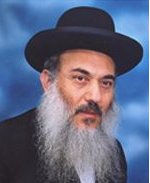 "הנה יש בתורה מצוות ביקור חולים. ולכאורה מה יוצא לחולה ממצווה זו? והרי אותו מסכן לא יכול לאכול אפילו דייסה, ומביאים לו שוקולד? ומביאים לו פרחים? איזו מצווה היא זו?
ב'שולחן ערוך' מבואר שמצוות ביקור חולים עניינה כדי שהבא לבקר את החולה יראה בעיניו כיצד החולה סובל. ואז יתמלא עליו צער ורחמים ויבכה עליו בתפילה ובקשת רחמים מהקב"ה שירפאו".(נתיבי אור, גלות וגאולה, עמ' ק"נ-קנ"א, הוצאת ניבי הכתב, ירושלים, תשע"ג (2013((רלוונטיות:מה קורה כאשר ילד או ילדה בכיתתכם חולה? מי דואג לשאול בשלומו? מי אחראי לעדכן אותו בשיעורי הבית? כיצד לדעתכם נכון יותר לפעול: בכל פעם לשאול מי מתנדב או מתנדבת לדאוג לחבר או החברה שחולים, או לעשות סבב תורנות, או להקים ועדת ביקור חולים?דונו בשאלה המעשית הזו בכיתה, ואת הכרעת הרוב – הוציאו אל הפועל! תוספתא:ערוך השולחן-  ערוך השולחן הוא ספר הלכה שכתב הרב יחיאל מיכל הלוי אפשטיין (1829- 1908). על פי דברי נכדו, את הספר כתב הרב יחיאל מיכל הלוי אפשטיין תוך כדי ישיבות שנערכו בבית הדין הרבני בעיר נובהרדוק שבבלארוס. ספר זה מבוסס על סדר ההלכות כפי שהן מופיעות בארבעה טורים (ספר ההלכה שחיבר "בעל הטורים" והשולחן ערוך" (שחיבר ר' יוסף קארו) אלא שבניגוד אליהם, בדבריו אין הוא מתאר רק את ההלכה הסופית או את המנהגים המקובלים, אלא את מכלול המקורות מתקופת המשנה והתלמוד ועד לימיו, והוא מתייחס למגוון הדעות קודם שהוא פוסק לשיטת בית מדרש (הכוונה היא בעיקר להלכה של יהודי אשכנז המתנגדים לחסידות). 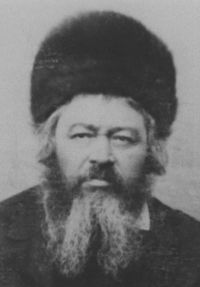 